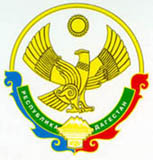 ГОСУДАРСТВЕННОЕ КАЗЕННОЕ ОБЩЕОБРАЗОВАТЕЛЬНОЕ  УЧРЕЖДЕНИЕ РЕСПУБЛИКИ ДАГЕСТАН «ДЖУРМУТСКАЯ СРЕДНЯЯ ОБЩЕОБРАЗОВАТЕЛЬНАЯ ШКОЛА ТЛЯРАТИНСКОГО РАЙОНА» РД,  п/о Туршунай, с. Джурмут, тел. 89679390020, E-mail: dzhurmut@mail.ruПРИКАЗ  от «01» сентября 2020 г.                                                                                    №42 «О создании бракеражной комиссии на 2020-2021 учебный  год»В целях осуществления контроля организации питания обучающихся, качества доставляемых продуктов и соблюдения санитарно-гигиенических требований приприготовлении и раздаче пищиПриказываю:1 Создать бракеражную комиссию (далее – комиссия) в составе:Председатель комиссии:Омаров П.М.. – директор школыЧлены комиссии:Малуев Ш.А. – зам. директора по ВРНурудинова Х.М. – поварМагомедов О.Ш. –завхоз2 Утвердить Положение о бракеражной комиссии 3 Утвердить план работы комиссии на 2020-2021 учебный год. 3.1. ежедневно заносить в контрольный журнал результаты органолептической оценкиприготовленной пищи;3.2. ежеквартально предоставлять директору школы отчёт о результатах проведённой работы4. Бракеражной комиссии строго руководствоваться Положением о бракеражной комиссии, утвержденным настоящим приказом.5. Контроль за исполнением приказа оставляю за собой.Директор школы __________________ Омаров П.М.  С приказом ознакомлены:   Малуев Ш.А.__________________Нурудинова Х.М.___________________    Магомедов О.Ш. _______________